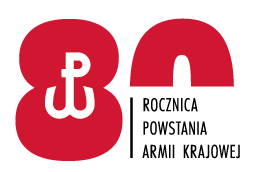 Kutno, 21 lipca 2022 r.INFORMACJAO WYBORZE NAJKORZYSTNIEJSZEJ OFERTY ORAZ O UNIEWAŻNIENIU W CZĘŚCI POSTĘPOWANIA Dotyczy: postępowania prowadzonego w trybie przetargu ograniczonego pn. „Dostawa technicznych środków materiałowych do sprzętu wysokościowo-ratowniczego, spadochronowo-desantowego oraz sprzętu spadochronowego stosowanego w samolotach” – sprawa 59/2022Zamawiający – Wydział Techniki Lotniczej 3. Regionalnej Bazy Logistycznej, ul. Bohaterów Walk nad Bzurą, 99-300 Kutno na podstawie art. 253 ust. 2 ustawy z dnia 11 września 
2019 r. Prawo zamówień publicznych (Dz. U. z 2021 r. poz. 1129 ze zm.), zwanej dalej ustawą Pzp, w postępowaniu w dziedzinach obronności i bezpieczeństwa prowadzonym w trybie przetargu ograniczonego pn. „Dostawa technicznych środków materiałowych do sprzętu wysokościowo-ratowniczego, spadochronowo-desantowego oraz sprzętu spadochronowego stosowanego w samolotach” – sprawa 59/2022:Informuje o wyborze najkorzystniejszej oferty w częściach zamówienia 1, 2, 3, 4, 5, 6, 7, 10, 11 oraz 12Uzasadnienie faktyczne:Oferty nie podlegają odrzuceniu oraz są ofertami z najniższą ceną – otrzymały najwyższą liczbę punktów w ramach kryterium oceny ofert określonym przez Zamawiającego w specyfikacji warunków zamówienia.Uzasadnienie prawne:Zamawiający wybrał najkorzystniejszą ofertę zgodnie z art. 239 ust. 1 i 2 ustawy Pzp.Podaje nazwy albo imiona i nazwiska, siedziby albo miejsca zamieszkania, 
jeżeli są miejscami wykonywania działalności Wykonawców, którzy złożyli oferty, a także punktację przyznaną ofertom w każdym kryterium oceny ofert i łączną punktacjęJednocześnie Zamawiający, na podstawie art. 260 ust. 2 ustawy Pzp, zawiadamia 
o unieważnieniu postępowania o udzielenie zamówienia: w zakresie części zamówienia 8, 9 oraz 13Uzasadnienie faktyczne:We wskazanych częściach zamówienia nie złożono żadnej oferty.Uzasadnienie prawne:Na podstawie art. 255 pkt 1 ustawy Pzp.w zakresie części zamówienia 14Uzasadnienie faktyczne:Oferta z najniższą ceną przewyższa kwotę, którą Zamawiający zamierza przeznaczyć na sfinansowanie zamówienia, a Zamawiający nie może zwiększyć tej kwoty do ceny najkorzystniejszej oferty.Uzasadnienie prawne:Na podstawie art. 255 pkt 3 ustawy Pzp.KOMENDANT 3. REGIONALNEJ BAZY LOGISTYCZNEJz upoważnieniaZASTĘPCA SZEFA TECHNIKI LOTNICZEJ(-) ppłk Marcin FURMAŃCZYKMarta CZARNECKA (tel. 261 430 104)21.07.2022 r.3RBLog-SZPB.2612Część zamówieniaNazwa albo imię i nazwisko, siedziba albo miejsce zamieszkania Wykonawcy, którego ofertę wybrano1Glomex MS Polska Sp. z o.o.ul. Krzemowa 1, Złotniki, 62-002 Suchy Las2Glomex MS Polska Sp. z o.o.ul. Krzemowa 1, Złotniki, 62-002 Suchy Las3Glomex MS Polska Sp. z o.o.ul. Krzemowa 1, Złotniki, 62-002 Suchy Las4AIR-POL Sp. z o.o.ul. Olszankowa 52, 05-120 Legionowo5Wojskowe Zakłady Lotnicze Nr 2 S.A.ul. Szubińska 107, 85-915 Bydgoszcz6AIR-POL Sp. z o.o.ul. Olszankowa 52, 05-120 Legionowo7Sieć Badawcza Łukasiewicz-Instytut Metali Nieżelaznych ul. Sowińskiego 5, 44-100 Gliwice10Glomex MS Polska Sp. z o.o.ul. Krzemowa 1, Złotniki, 62-002 Suchy Las11AVITEC Sp. z o.o.ul. Wincentego Pola 35A, 58-500 Jelenia Góra12Glomex MS Polska Sp. z o.o.ul. Krzemowa 1, Złotniki, 62-002 Suchy LasCzęść zamówieniaPunktacjaprzyznana według kryterium oceny ofertCena oferty (C) – 100 %Wykonawca/nazwa albo imię i nazwisko oraz siedziba lub miejsce prowadzonej działalności gospodarczej albo miejsce zamieszkania/1100,00Glomex MS Polska Sp. z o.o.ul. Krzemowa 1, Złotniki, 62-002 Suchy Las2100,00Glomex MS Polska Sp. z o.o.ul. Krzemowa 1, Złotniki, 62-002 Suchy Las3100,00Glomex MS Polska Sp. z o.o.ul. Krzemowa 1, Złotniki, 62-002 Suchy Las4100,00AIR-POL Sp. z o.o.ul. Olszankowa 52, 05-120 Legionowo436,02Glomex MS Polska Sp. z o.o.ul. Krzemowa 1, Złotniki, 62-002 Suchy Las5100,00Wojskowe Zakłady Lotnicze Nr 2 S.A.ul. Szubińska 107, 85-915 Bydgoszcz6100,00AIR-POL Sp. z o.o.ul. Olszankowa 52, 05-120 Legionowo632,14FIN Sp. z o.o.Aleja Krakowska 110/114, 02-256 Warszawa6nie podlega ocenieGlomex MS Polska Sp. z o.o.ul. Krzemowa 1, Złotniki, 62-002 Suchy Las7100,00Sieć Badawcza Łukasiewicz-Instytut Metali Nieżelaznych ul. Sowińskiego 5, 44-100 Gliwice783,63FIN Sp. z o.o.Aleja Krakowska 110/114, 02-256 Warszawa10100,00Glomex MS Polska Sp. z o.o.ul. Krzemowa 1, Złotniki, 62-002 Suchy Las11100,00AVITEC Sp. z o.o.ul. Wincentego Pola 35A, 58-500 Jelenia Góra12100,00Glomex MS Polska Sp. z o.o.ul. Krzemowa 1, Złotniki, 62-002 Suchy Las1257,81AVITEC Sp. z o.o.ul. Wincentego Pola 35A, 58-500 Jelenia Góra14nie podlega ocenieGlomex MS Polska Sp. z o.o.ul. Krzemowa 1, Złotniki, 62-002 Suchy Las14nie podlega ocenieAVITEC Sp. z o.o.ul. Wincentego Pola 35A, 58-500 Jelenia Góra